Supplementary materialsTable S1 Ingredients and nutrient composition of the rations1 Digestible energy on a dry matter basis. 2 The premix provided the following per kg of diets: VA 1700 IU; VD 190 IU; VE 18 IU; Co 0.30mg; Cu 17 mg; I 1.5mg; Fe 70 mg; Mn 38 mg; Se 0.28 mg; Zn 40 mg.3 The DE was calculated according to the Feeding Standard of Meat-producing Sheep and Goats of China, NY/T 816-2004 (Ministry of Agriculture, MOA, PRC, 2004). Others were the measured values. DM, dry matter; DE, digestible energy; CP, crude protein; NDF, neutral detergent fibre; ADF, acid detergent fibre.Table S2. Sequences of oligonucleotide primers used for real-time quantitative reverse transcription PCR (Real-Time qRT-PCR)1 INSR, insulin receptor; GLUT4, glucose transporter 4; FABP4, fatty acid binding protein 4; LPL, lipoprotein lipase; PPARγ, peroxisome proliferator-activated receptor-gamma; mTOR, the mammalian target of rapamycin; AMPKα, adenosine monophosphate-activated protein kinase-alpha.2 F, forward; R, reverse.3 Tm, optimal PCR annealing temperature.Table S3. The nutrient intake of Tibetan (T) and Small-tailed Han (H) sheep offered diets of different energy levels11 Values are means ± pooled SEM.2 DM, dry matter; DE, digestible energy; CP, crude protein; NDF, neutral detergent fibre; ADF, acid detergent fibre.3 Digestible energy on a dry matter basis4 E-L = Linear effect of dietary energy level; E-Q = Quadratic effect of dietary energy level; E-C = Cubic effect of dietary energy level.x P-value for the interaction of dietary energy level with breeds.Figure S1. 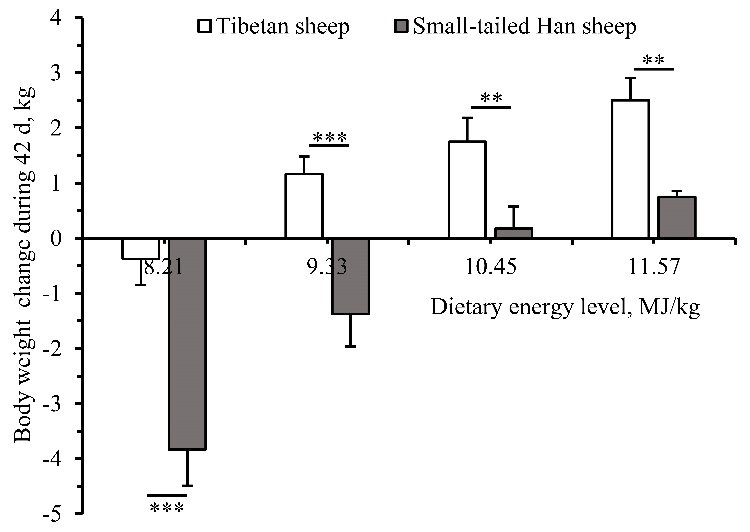 Figure S1. The body weight change of Tibetan and Small-tailed Han sheep offered different energy level diets during the 42 d experiment period. The dietary energy levels are digestible energy on a dry matter basis. Breed P < 0.001, Linear effect of dietary energy level P < 0.001, Quadratic effect of dietary energy level P = 0.003, Cubic effect of dietary energy level P = 0.582, P-value for interaction of dietary energy level effect with species of linear, quadratic and cubic were 0.003, 0.208 and 0.527, respectively. ** P < 0.01, *** P < 0.001ItemDietary energy level, MJ/kg DM1Dietary energy level, MJ/kg DM1Dietary energy level, MJ/kg DM1Dietary energy level, MJ/kg DM1Item8.219.3310.4511.57Ingredient, g/kg dry matter (DM)Ingredient, g/kg dry matter (DM)Ingredient, g/kg dry matter (DM)Ingredient, g/kg dry matter (DM)Ingredient, g/kg dry matter (DM)Corn92.2127.5160.0208.5Corn starch23.570.0124.0161.5Sucrose5.516.522.030.0Molasses5.516.521.530.0Wheat bran25.014.612.88.0Soybean meal12.016.515.413.2Cotton seed meal15.613.613.412.5Soybean oil0.604.2010.015.0Calcium hydrophosphate6.36.66.05.3Calcium carbonate1.82.02.94.0Sodium chloride6.06.06.06.0Commercial premix26.06.06.06.0Highland barley straw800700600500Chemical composition3, g/kg DMChemical composition3, g/kg DMChemical composition3, g/kg DMChemical composition3, g/kg DMChemical composition3, g/kg DMDE, MJ/kg8.219.3310.4511.57CP69.769.669.170.2NDF684.1601.5519.7443.7ADF370.2324.9280.9237.6Ca5.215.135.204.92P2.712.712.622.54Target gene1Gene bank IDPrimer sequences2（5'→3'）Tm3 (ºC)INSRAY157728F: CGTGGCCTGTCGCAACTTCTACR: GGACGCACTTGTTGTTGTGAATGAC60GLUT4AY949177F: GTCAACACAGTCTTCACCTTAGTCTCGR: GCAGAAGCAGAGCCACAGTC58FABP4EU301804F: ACTTAGATGAAGGTGCTCTGGTACAAGR: CTCTGGTAGCAGTGACACCGTTC57LPLNM_001009394F: CGCCGCCGACAGGATTACAAGR: CAGTTAGCCACAGATTCCGTCACTC58PPARγAY137204F: TGCCGATTCCAGAAGTGCCTTGR: GTTGGTCGATGTCGCTGGAGATC57mTORNM_001145455F: GGCAGCAACAGCGAGAGTGAGR: GTGACAAGGAGATGGAACGGAAGAAG58AMPKαEU131097F: ATGATGAGGTGGTGGAGCAGAGGR: CCAGGCGAGGTGAGACAGAGG58β-actinU39357.1F: AGCCTTCCTTCCTGGGCATGGAR: GGACAGCACCGTGTTGGCGTAGA58Items2BreedDietary energy level, MJ/kg3Dietary energy level, MJ/kg3Dietary energy level, MJ/kg3Dietary energy level, MJ/kg3SEMP-value4P-value4P-value4P-value4Items2Breed8.219.3310.4511.57SEMBreedE-LE-QE-CDM, g/dT72573273975641.10.8340.5390.9020.938H7217447487510.957x0.911x0.976xDE, MJ BW-0.75 d-1T0.4120.4740.5140.5440.01290.275<0.0010.1270.938H0.4060.4630.5090.5320.873x0.772x0.859xCP, g/dT54.355.553.855.22.260.4850.6530.5920.412H53.353.352.255.50.739x0.621x0.966xNDF, g/dT51047139235128.10.400<0.0010.5800.561H4954293743560.642x0.538x0.764xADF, g/dT2752542111878.00.551<0.0010.8660.393H2802512201900.891x0.948x0.451x